InequalityPositive action measuresPerformance Indicator - OutcomeLead OfficerTime-scalesTime-scalesMonitoringSocial Wellbeing  - Health Social Wellbeing  - Health Social Wellbeing  - Health Social Wellbeing  - Health Social Wellbeing  - Health Social Wellbeing  - Health Social Wellbeing  - Health Leisure facilities are being under-used by various section 75 categories (i.e. women, carers, people with a disability, people over 65 years of age, ethnic minority groups)Deliver a sports and physical activities programme to promote greater activity by people with a disability, women, girls, older people and those living in areas of high social need.Review programming/opening times/concessionary rates and/or reduced price, free programmes  to cater for all sectors of the community and introduce at least one new tailored programme to cater for each underrepresented groupsIncrease in usage by underrepresented groups.Director of Development0ngoing0ngoingService monitoring informationData reported in annual equality progress reportRural areas are more likely to suffer in terms of social wellbeing in terms of:Lack of local facilitiesLack of youth clubs and professionally trained youth workersIsolationTransportCapacity Communication  Review community centre provision across the Council area and update or provide new facilities Communities will have bespoke facilities that will allow all user groups to enhance and expand on the services offered to the communityHead of Health and WellbeingOngoingOngoingMonitored annually as part of Statement of Progress on Strategic Growth Plan Physical access has been cited as a barrier to participation particularly in some Cultural facilities for people with a disability.Council is working towards achieving  Every Customer Counts Charter status for facilitiesSuccess in achieving ECC statusIncrease in the levels of usage by S 75 groups not only for people with a disabilityHead of Business & Culture/Head of Health and WellbeingOngoingOngoingAccess auditsService monitoring dataLack of awareness and availability of information in an appropriate format affects certain sectors of the community – specifically in terms of the Age, Disability and Racial Group categories. Review of Council’s Code of Practice on Producing Information Roll out awareness sessions for staffPrepare easy read versions of key documentationEnsure all information emanating from Council is available to all Lead Democratic Services and Improvement Officer (LDIO) /Marketing TeamOngoingOngoingCarry out annual review to ensure that Council’s information complies with the Code of PracticeSocial Wellbeing  - Community DevelopmentSocial Wellbeing  - Community DevelopmentSocial Wellbeing  - Community DevelopmentSocial Wellbeing  - Community DevelopmentSocial Wellbeing  - Community DevelopmentSocial Wellbeing  - Community DevelopmentSocial Wellbeing  - Community DevelopmentBarriers to people fully participating in public/political lifeUnder-representation from certain S75 groups due to a perceived lack of skills and confidence.Women are significantly under-represented in elected office,on public bodiesReview timetable of meetings times and incorporate where possible some flexibilityRoll out awareness sessions to staff on Council’s Code of Practice on arranging accessible meetings and events.Develop a programme of awareness raising and confidence building to encourage people to play an active part in civic life, including building on events around Local Democracy Week.Increased attendance and participation at meetings, consultations and events especially by women, lone parents, people with a disability where relevant LDIO/Party LeadersOngoingOngoingMonitor attendance at meetingsMonitor gender breakdown of elected membersWomen, people with a disability, older people and people from the LGBT community expressed higher levels of worry about all crimeContinue to roll out community warden schemeRaise awareness of other Police and Community Safety Partnership (PCSP) initiatives such as community warden scheme and “safer homes” campaignImproved feeling of safety in the home PCSP ManagerOngoingOngoingCrime statistics for Council AreasPCSP survey resultsPeople from certain S75 groups are less likely to do voluntary work due to barriers which include:-· Access and location/timing of meetings or events· Language· Stigma/discrimination faced by minoritiesSuitable opportunitiesDevelop a volunteer policy for staff Raise awareness of volunteering opportunities at Council eventsRoll out awareness sessions for staff on Council’s Code of Practice on arranging accessible meetings and eventsImproved participation in public life with more members of S75 groups actively volunteering or supporting volunteers in local organisations and community projectsHR Unit/Arts and Culture ManagerOngoing Ongoing Monitoring of volunteers taking part in Council activitiesNeed for elected members to understand the equality issues of all S75 categories in order to best represent their interestsAll Councillors will receive equality/diversity training to promote a greater understanding of equality issues and obligationsResidents will benefit from Councillors being better prepared to represent their viewsLDIONo of complaints received about non-representation of issuesEconomic Wellbeing – Economy and EnterpriseEconomic Wellbeing – Economy and EnterpriseEconomic Wellbeing – Economy and EnterpriseEconomic Wellbeing – Economy and EnterpriseEconomic Wellbeing – Economy and EnterpriseEconomic Wellbeing – Economy and EnterpriseEconomic Wellbeing – Economy and EnterpriseLack of job opportunities in the Derry City Council areaSubject to legislation incorporate social clauses in all capital work with significant spend.Identify investment opportunities for business which is primarily focused on disadvantaged areas.Creation of jobs/apprenticeships for local people as per legislation Creation of more job opportunities for local peopleDirector of Business and CultureDirector of Business and CultureDirector of Business and CultureDirector of Business and CultureOngoingMarch 2015Analysis of Capital Projects and employment impact will be carried out annuallySkill barriers for men, women and the young and older people, the long-term unemployed and people with a disability Work with Employment and Skills team to continue targeting the long term unemployed and up-skill potential employees for employment opportunities Ring fence at least 2 jobs per annum for people with a disabilityUpskill underrepresented groups in the workforce to avail of any job opportunitiesHave increased participation of people with a disability in the workplaceDirector of Business and CultureHR UnitDirector of Business and CultureHR UnitOngoingJanuary 2020Analysis of annual performance indicators from Employment and Skills unitHR Staff StatisticsInequalityPositive action measuresPositive action measuresPerformance Indicator - OutcomeLead OfficerLead OfficerTime-scalesMonitoringUnder-representation of various S75 categories in entrepreneurial activity.There is a general lack of employment in rural areas and respondents feel that there needs to be a balanced approach in the Council area to job creation. Perceptions and barriers towards participating in Arts and Culture activities for all ages needs to be addressed to encourage the development of job opportunities in this area.Lack of job opportunities for young people.Skill barriers for men, women and the young and older people, the long-term unemployed and people with a disability.Derry City Council will work with relevant stakeholders to deliver the “Strategic Growth Plan 2017-2032” Derry City Council will work with relevant stakeholders to deliver the “Strategic Growth Plan 2017-2032” Increase in number of local people accessing work as there will be Improved job opportunities for local people as part of objectives under regeneration programmeDerry City Council & External StakeholdersDerry City Council & External StakeholdersJanuary 2020 onwardsStatement of Progress on Community Plan InequalityPositive action measuresPositive action measuresPerformance Indicator – OutcomeLead OfficerLead OfficerTime-scalesMonitoringEnvironmental Wellbeing Environmental Wellbeing Environmental Wellbeing Environmental Wellbeing Environmental Wellbeing Environmental Wellbeing Environmental Wellbeing Environmental Wellbeing Transport can sometimes be a barrier to accessing the civic amenity service particularly for older people, women, people with dependants and people with a disabilityRaise awareness of bulky lift service to ensure everyone in the Council area are aware of alternative method for their waste disposal.Raise awareness of bulky lift service to ensure everyone in the Council area are aware of alternative method for their waste disposal.Increased number of people availing of the bulky lift service.Decrease in amount of domestic rubbish being dumped illegallyCleaner EnvironmentDirector of Environment and RegenerationDirector of Environment and RegenerationOngoingMonitor uptake of services annuallyLack of understanding on how to use civic amenity service and recycling bins All information and signage should be available in an appropriate format so that those whose first language is not English and those with low literacy levels can use the service properly. All information and signage should be available in an appropriate format so that those whose first language is not English and those with low literacy levels can use the service properly. Information provided in a number of formats as identified by front line officersDirector of Environment and RegenerationDirector of Environment and RegenerationOngoingReview demand for information in various formats annually.TrainingTrainingTrainingTrainingTrainingTrainingTrainingTrainingLack of awareness of the needs and priorities of increasingly diverse communities within the Council area when delivering Council servicesLack of awareness of the needs and priorities of increasingly diverse communities within the Council area when delivering Council servicesEnsure Equality module forms part of Induction training for new staff to ensure basic awareness of statutory dutiesProvide training in the Equality screening/equality impact assessment processes so that staff can identify needs and priorities of all users when reviewing and developing servicesNo of sessions held Staff will be more aware of the importance of consulting with S75 consultees will be involved in the review and development of Council services/policiesLDIOFebruary 2020 onwardsFebruary 2020 onwardsNo of complaints from S75 groupings regarding Council failing to meet their needsLack of participation of Section 75 groupings in consultation exercisesLack of participation of Section 75 groupings in consultation exercisesProvide training in the Equality screening/equality impact assessment processes so that S75 representative group can understand the importance of their participation in shaping Council’s policies and services which may affect them No of sessions held Increase in number of S75 groups who provide input into Equality consultations LDIOSeptember 2020 onwardsSeptember 2020 onwardsNo of complaints from S75 groupings regarding Council failing to meet their needsMonitoringMonitoringMonitoringMonitoringMonitoringMonitoringMonitoringMonitoringLack of monitoring data across Council services in general Carry out an Audit of Inequalities Deliver awareness raising sessions on monitoring of servicesInternal monitoring systems to be set up Carry out an Audit of Inequalities Deliver awareness raising sessions on monitoring of servicesInternal monitoring systems to be set up Inequalities highlighted – Staff more aware of the need to ensure that services are inclusive and available to all Senior Leadership TeamSenior Leadership TeamApril 2020 onwardsStatistics gathered through Council’s monitoring systems to inform Annual Progress Report Data collated for audit of inequalities and Statement of progress 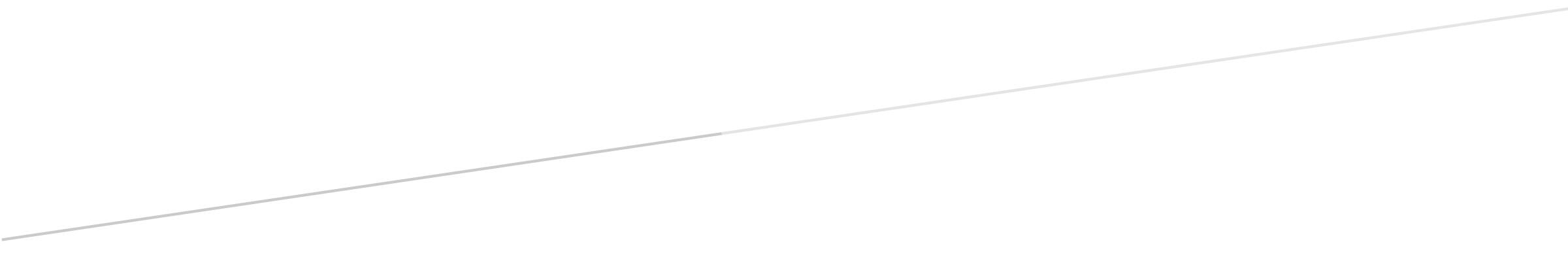 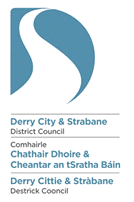 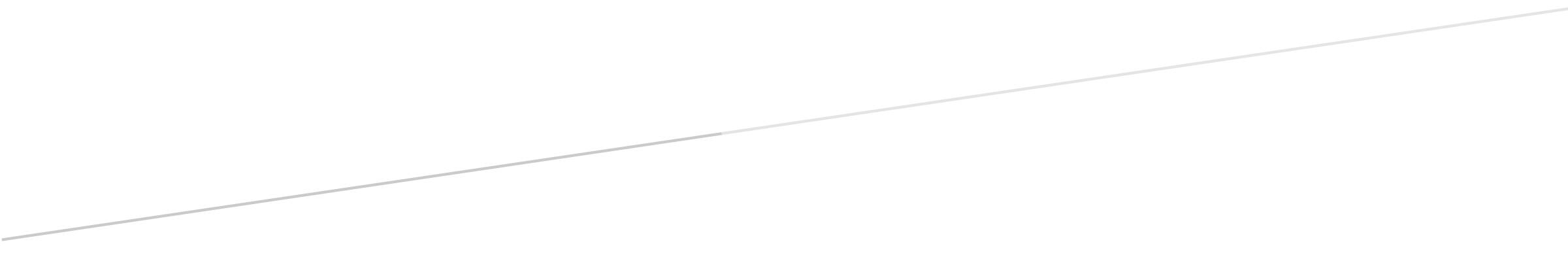 